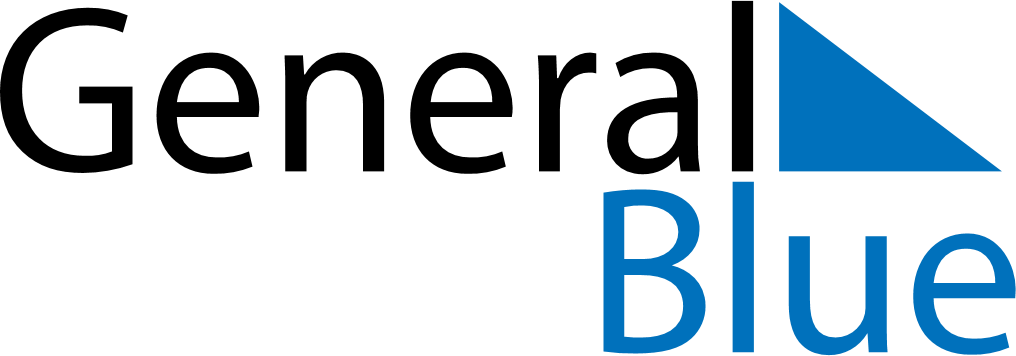 December 2024December 2024December 2024December 2024December 2024December 2024Scarness, Queensland, AustraliaScarness, Queensland, AustraliaScarness, Queensland, AustraliaScarness, Queensland, AustraliaScarness, Queensland, AustraliaScarness, Queensland, AustraliaSunday Monday Tuesday Wednesday Thursday Friday Saturday 1 2 3 4 5 6 7 Sunrise: 4:49 AM Sunset: 6:25 PM Daylight: 13 hours and 35 minutes. Sunrise: 4:49 AM Sunset: 6:26 PM Daylight: 13 hours and 36 minutes. Sunrise: 4:50 AM Sunset: 6:26 PM Daylight: 13 hours and 36 minutes. Sunrise: 4:50 AM Sunset: 6:27 PM Daylight: 13 hours and 37 minutes. Sunrise: 4:50 AM Sunset: 6:28 PM Daylight: 13 hours and 37 minutes. Sunrise: 4:50 AM Sunset: 6:28 PM Daylight: 13 hours and 38 minutes. Sunrise: 4:50 AM Sunset: 6:29 PM Daylight: 13 hours and 39 minutes. 8 9 10 11 12 13 14 Sunrise: 4:50 AM Sunset: 6:30 PM Daylight: 13 hours and 39 minutes. Sunrise: 4:50 AM Sunset: 6:30 PM Daylight: 13 hours and 39 minutes. Sunrise: 4:51 AM Sunset: 6:31 PM Daylight: 13 hours and 40 minutes. Sunrise: 4:51 AM Sunset: 6:32 PM Daylight: 13 hours and 40 minutes. Sunrise: 4:51 AM Sunset: 6:32 PM Daylight: 13 hours and 41 minutes. Sunrise: 4:52 AM Sunset: 6:33 PM Daylight: 13 hours and 41 minutes. Sunrise: 4:52 AM Sunset: 6:34 PM Daylight: 13 hours and 41 minutes. 15 16 17 18 19 20 21 Sunrise: 4:52 AM Sunset: 6:34 PM Daylight: 13 hours and 42 minutes. Sunrise: 4:53 AM Sunset: 6:35 PM Daylight: 13 hours and 42 minutes. Sunrise: 4:53 AM Sunset: 6:35 PM Daylight: 13 hours and 42 minutes. Sunrise: 4:53 AM Sunset: 6:36 PM Daylight: 13 hours and 42 minutes. Sunrise: 4:54 AM Sunset: 6:36 PM Daylight: 13 hours and 42 minutes. Sunrise: 4:54 AM Sunset: 6:37 PM Daylight: 13 hours and 42 minutes. Sunrise: 4:55 AM Sunset: 6:38 PM Daylight: 13 hours and 42 minutes. 22 23 24 25 26 27 28 Sunrise: 4:55 AM Sunset: 6:38 PM Daylight: 13 hours and 42 minutes. Sunrise: 4:56 AM Sunset: 6:38 PM Daylight: 13 hours and 42 minutes. Sunrise: 4:56 AM Sunset: 6:39 PM Daylight: 13 hours and 42 minutes. Sunrise: 4:57 AM Sunset: 6:39 PM Daylight: 13 hours and 42 minutes. Sunrise: 4:57 AM Sunset: 6:40 PM Daylight: 13 hours and 42 minutes. Sunrise: 4:58 AM Sunset: 6:40 PM Daylight: 13 hours and 42 minutes. Sunrise: 4:59 AM Sunset: 6:41 PM Daylight: 13 hours and 41 minutes. 29 30 31 Sunrise: 4:59 AM Sunset: 6:41 PM Daylight: 13 hours and 41 minutes. Sunrise: 5:00 AM Sunset: 6:41 PM Daylight: 13 hours and 41 minutes. Sunrise: 5:01 AM Sunset: 6:42 PM Daylight: 13 hours and 41 minutes. 